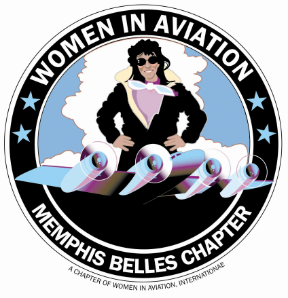 Purpose:	Recipient of the award will receive $500 to put toward an FAA knowledge test and/or test preparation material required for an FAA Flight, Maintenance, or Dispatcher License. *	Eligibility: Current Women in Aviation International memberCurrent Memphis Belles Chapter member seeking to further their aviation training.  Applicant must live in the Tri-state area (Tennessee, Arkansas, and Mississippi) to be considered for all scholarships.  Applicant must be 18 years old at the time of scholarship application submission deadline.How to Apply:For each scholarship include one complete application set of the following:o Official application form		o Professional resume	o One one-page letter of recommendation		o 500-1000 word essay typed, double spaced and must include the following:		• Your aviation history and goals	• What you have done to achieve your goals	• Where you see yourself in 5 years		• How this scholarship will help you achieve your goals	• Explanation of your present financial need	• Demonstrated involvement in aviation activitiesApplication sets must be submitted electronically to: bellesofficers@memphisbelles.org – Include “Scholarship” in the subject line. Deadline for application: Must be submitted by midnight August 31, 2019. Winner will be notified October 1 and announced October 3 at the Belles Annual meeting and Social.For questions contact Susan McDonald at Tcb.tn@outlook.com	* All scholarships must be used within one calendar year of presentation and applicant must provide a school or testing center for the funds to be delivered.Full Name_________________________________________ WAI#__________________________		Mailing	Address	______________________________________________________________________	__________________________________________________________________________________________________________________________________________________________________________Contact	Phone	_____________________________	Email	_____________________________________	